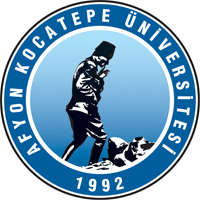 T.C.AFYON KOACETEPE ÜNİVERSİTESİSAĞLIK BİLİMLERİ ENSTİTÜSÜFERAGAT FORMU (Öğrenci)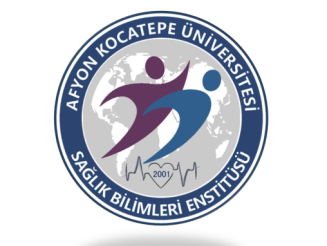 Doktora Öğrencisi olarak bulunduğum tez ve bağlı proje çalışmasında kaydımın silinmesi (kendi isteği / ilişiği kesilme), nedeniyle tez/proje konusu ile ilgili çalışmalarının Danışmanım inisiyatifinde değerlendirilip sürdürebileceğini, konu kapsamında şimdiye kadar yürütülmüş ve yürütülecek olan tüm çalışmaların başkaca onayım alınmaksızın ve ismim yer almaksızın tez, makale, bildiri vb. her türlü yayın ve faaliyet olarak sunulabileceğini kabul ederim.Doktora Öğrencisi olarak bulunduğum tez ve bağlı proje çalışmasında kaydımın silinmesi (kendi isteği / ilişiği kesilme), nedeniyle tez/proje konusu ile ilgili çalışmalarının Danışmanım inisiyatifinde değerlendirilip sürdürebileceğini, konu kapsamında şimdiye kadar yürütülmüş ve yürütülecek olan tüm çalışmaların başkaca onayım alınmaksızın ve ismim yer almaksızın tez, makale, bildiri vb. her türlü yayın ve faaliyet olarak sunulabileceğini kabul ederim.Doktora Öğrencisi olarak bulunduğum tez ve bağlı proje çalışmasında kaydımın silinmesi (kendi isteği / ilişiği kesilme), nedeniyle tez/proje konusu ile ilgili çalışmalarının Danışmanım inisiyatifinde değerlendirilip sürdürebileceğini, konu kapsamında şimdiye kadar yürütülmüş ve yürütülecek olan tüm çalışmaların başkaca onayım alınmaksızın ve ismim yer almaksızın tez, makale, bildiri vb. her türlü yayın ve faaliyet olarak sunulabileceğini kabul ederim.Doktora Öğrencisi olarak bulunduğum tez ve bağlı proje çalışmasında kaydımın silinmesi (kendi isteği / ilişiği kesilme), nedeniyle tez/proje konusu ile ilgili çalışmalarının Danışmanım inisiyatifinde değerlendirilip sürdürebileceğini, konu kapsamında şimdiye kadar yürütülmüş ve yürütülecek olan tüm çalışmaların başkaca onayım alınmaksızın ve ismim yer almaksızın tez, makale, bildiri vb. her türlü yayın ve faaliyet olarak sunulabileceğini kabul ederim.Adı SOYADITarihİmzaÖğrenci